         В соответствии со статьей 99 Федерального закона от 05.04.2013г. №44-ФЗ «О контрактной системе в сфере закупок товаров, работ, услуг для обеспечения государственных	и муниципальных	нужд»  постановлением	Администрации Карагинского муниципального района от 27.11.2015г. № 221 «О создании контрольного органа администрации Карагинского муниципального района, уполномоченного на осуществление контроля в сфере закупок товаров, работ, услуг для обеспечения муниципальных	нужд Карагинского муниципального района», постановлением Администрации Карагинского муниципального района от 06.11.2018г. № 434 «Об утверждении плана проведения проверок за соблюдением требований действующего законодательства РФ в сфере закупок товаров, работ, услуг для обеспечения нужд Карагинского муниципального района на первое полугодие 2019 года» в лице комиссии в составе:-    начальника правового отдела администрации Карагинского муниципального  района, руководителя Контрольного органа в сфере закупок Щербины Надежды Анатольевны:-   советника правового отдела администрации Карагинского муниципального района Новиковой Ирины Николаевны:- специалиста по контролю в сфере закупок правового отдела администрации Карагинского муниципального района Струковой Алёны Сергеевны;       проведена плановая проверка соблюдения законодательства Российской Федерации и иных нормативных правовых актов о контрольной системе в сфере закупок товаров, работ, услуг для обеспечения государственных и муниципальных нужд в деятельности Муниципального бюджетного общеобразовательного учреждения «Ильпырская основная школа»Срок проведения проверки: с 3 июня 2019г. по 28 июня 2019г. (проверка продлена Приказом № 20 от 28 июня 2019 г.)Наименование, адрес местонахождения субъекта проверки:Муниципальное бюджетное общеобразовательное учреждение «Ильпырская основная школа»Юридический адрес и адрес местонахождения: 688714 Камчатский край, Карагинский район, с.Ильпырское, ул.Ленина, д. 25Проверяемый период: с 1 января 2018г. по 31 декабря 2018г.Цель проверки: соблюдение законодательства РФ в сфере закупок, исполнение функций контрактного управляющего.В ходе проверки исследовано:- копия приказа № 14/1 от 23.01.2018 г. года о назначении должностного лица, ответственного за осуществление закупок (контрактного управляющего);- должностная инструкция  контрактного управляющего Проверка осуществлялась по представленным документам, а так же по информации, размещенной на официальном сайте Российской Федерации в сети «Интернет» для размещения информации о планах-графиках и размещении заказов па поставку товаров, выполнение работ, оказания услуг (далее - официальный сайт).В результате проведения плановой проверки установлено:   Муниципальное бюджетное общеобразовательное учреждение «Ильпырская основная школа»  осуществляет закупки товаров работ услуг в соответствии с Федеральным законом 05.04.2013 года № 44-ФЗ «О контрактной системе в сфере закупок товаров, работ, услуг для обеспечения государственных и муниципальных нужд» (далее Федеральный закон № 44-ФЗ).       На основании статьи 3 Федерального закона № 44-ФЗ   Муниципальное бюджетное общеобразовательное учреждение «Ильпырская основная школа» является заказчиком.       Частью 2 статьи 38 Федерального закона № 44-ФЗ установлено, что заказчик совокупный годовой объем которою в соответствии с планом-графиком не превышает сто миллионов рублей и у заказчика отсутствует контрактная служба, назначает должностное лицо, ответственное за осуществление закупки или нескольких закупок, включая исполнение каждого контракта (контрактный управляющий).       Приказом № 14/1 от 23.01.2018 г. года назначена контрактным управляющим директор МБОУ «Ильпырская общеобразовательная школа» Миникаева Ю.Р.         Миникаева Ю.Р. имеет дополнительное образование в сфере закупок, что подтверждается удостоверением о повышении квалификации регистрационный номер 3815-1-кс/к-13 от 30 декабря 2013 г. выдано Автономной некоммерческой организацией дополнительного профессионального образования «Межрегиональная академия повышения квалификации».В соответствии с частью 3 ст. 39 Федерального закона  № 44-ФЗ заказчиком могут создаваться конкурсные, аукционные, котировочные комиссии, комиссии по рассмотрению заявок на участие в запросе предложений и окончательных предложений и единые комиссии, осуществляющие функции по осуществлению закупок путем проведения конкурсов, аукционов, запросов котировок, запросов предложений. Число членов конкурсной, аукционной или единой комиссии должно быть не менее чем пять человек, число членов котировочной комиссии, комиссии по рассмотрению заявок на участие в запросе предложений и окончательных предложений должно быть не менее чем три человека.Приказом директора муниципального бюджетного общеобразовательного  учреждения «Ильпырская основная школа» от 23.01.2018 года № 14/2 создана единая комиссии по осуществлению закупок. Состав комиссии:- председатель Единой комиссии – Миникаева Ю.Р. директор МБОУ «Ильпырска ОШ»;- заместитель председателя Единой комиссии – Соколова С.Н. заместитель директора поУВР;- Члены Единой комиссии – Яганова Е.Я. заведующая МБДОУ «Детский сад» с. Ильпырское, Моисеева А.Г. заведующая хозяйством МБОУ «Ильпырская ОШ», Миникаев В.Г. глава СП «с. Ильпырское».Таким образом, положения части 3 ст. 39 Федерального закона № 44-ФЗ  соблюдены.В соответствии со статьей 16 Федерального закона № 44-ФЗ планирование закупок осуществляется исходя из определенных с учетом положений статьи 13 Федерального закона № 44-ФЗ целей осуществления закупок посредствам формирования, утверждения и ведения планов закупок и планов-графиков.В соответствии со статьей 17 Федерального закона № 44-ФЗ и Постановлением Правительства РФ от 21.11.2013 № 1043 «О требованиях к формированию, утверждению и ведению планов закупок товаров, работ, услуг для обеспечения нужд субъекта Российской Федерации и муниципальных нужд, а также требованиях к форме планов закупок товаров, работ, услуг» план закупок утверждается в течение 10 рабочих дней после доведения до соответствующего заказчика объема прав в денежном выражении на принятие и (или) исполнение обязательств в соответствии с бюджетным законодательством Российской Федерации.В соответствии со статьей 21 Федерального закона № 44-ФЗ и Постановлением Правительства РФ от 05.06.2015 № 554 «О требованиях к формированию, утверждению и ведению плана-графика закупок товаров, работ, услуг для обеспечения нужд субъекта Российской Федерации и муниципальных нужд, а также о требованиях к форме плана- графика закупок товаров, работ, услуг» план-график утверждается в течение 10 рабочих дней после доведения до соответствующего заказчика объема прав в денежном выражении на принятие и (или) исполнение обязательств в соответствии с бюджетным законодательством Российской Федерации.- план закупок был утвержден субъектом контроля 01.02.2018 года;- план-график был утвержден субъектом контроля года.Постановлением Правительства РФ от 29.10.2015 № 1168 «Об утверждении Правил размещения в единой информационной системе в сфере закупок планов закупок товаров, работ, услуг для обеспечения государственных и муниципальных нужд, планов-графиков закупок товаров, работ, услуг для обеспечения государственных и муниципальных нужд» определяется, что размещение в ЕИС плана закупок и плана-графика осуществляется в течение 3 рабочих дней со дня утверждения или изменения таких планов, за исключением сведений, составляющих государственную тайну.На официальном сайте план закупок был размещен 16.04.2018 года;На официальном сайте план-график не размещен.         Таким образом, план закупок утвержден субъектом контроля  и размещен  в ЕИС  с нарушением  установленного  срока.         Ответственность  за нарушение срока утверждения плана закупок, плана графика закупок, а также срока  размещения плана закупок, плана – графика в ЕИС установлена  ч. 4 ст. 7.29.3 КоАП РФ.	     В соответствии с частью 11 статьи 21 Федерального закона № 44-ФЗ  заказчики осуществляют закупки в соответствии с информацией, включенной в планы-графики в соответствии с частью 3 настоящей статьи. Закупки, не предусмотренные планами-графиками, не могут быть осуществлены. 	Закупки, проведенные в электронной форме отсутствуют.В проверяемом периоде осуществлены закупки у единственного поставщика (подрядчика, исполнителя) в том числе:Контракт на приобретения товара № 148 от 04.06.2018 года заключен с ИП Козырь В.Д. Цена контракта 170 500,00 руб. Срок поставки товара до 01.09.2018 года. Контракт заключен на основании п. 5 ч. 1 статьи 93 Федерального закона № 44-ФЗ. В соответствии с условиями контракта  приёмка товара осуществляется  после подписания акта приёма передачи товара.  Акт приёма-передачи не представлен.  Товарная накладная  № 148 от 04.06.2018 г. не может быть подтверждением получения товара, поскольку  отсутствует подпись заказчика.Контракт № 306 от 06.11.2018 года на приобретение товара, заключен с ИП Козырь В.Д. Срок поставки товара до 29.12.2018 года. Цена контракта 257 500,00 руб. Контракт заключен на основании п. 5 ч. 1 статьи 93 Федерального закона № 44-ФЗ.В соответствии с условиями контракта  приёмка товара осуществляется  после подписания акта приёма передачи товара.  Акт приёма-передачи не представлен.Договор № б/н от 27.11.2018 года на оказание услуг по разработке программы энергосбережения, заключен с КГБУ «Региональный центр развития энергетики и энергосбережения». Цена договора 20 022,62 руб. Договор заключен на основании п. 4 ч. 1 статьи 93 Федерального закона № 44-ФЗ. Фактически договор исполнен, что подтверждается актом № 00000003 об оказании услуг.Договор № ЭП-1107 от 18.06.2018 года на выполнение работ по изготовлению электронной подписи, заключен с КГАУ «Информационно-технологический центр Камчатского края».  Договор вступает в силу с 18 июня 2018 года по 31 декабря 2018 года. Цена договора 2 000,00 руб. В соответствии с условиями договора Заказчик производит  100% предоплату.  В соответствии с Постановлением    администрации Карагинского муниципального района «О мерах по реализации Решения Совета депутатов Карагинского муниципального района от 22.12.2017 года № 139 «О бюджете Карагинского муниципального района на 2018 год и на плановый период 2019 и 2020 годов»»  Заказчиком  не могла  быть произведена предоплата  в размере 100% . Муниципальный № 3003 контракт холодного водоснабжения  заключен с АО «Корякэнерго».           Контракт вступает в силу с 01 января 2018 года по 31 декабря 2018 года Контракт заключен на основании п. 8 ч. 1 ст. 93 Федерального закона № 44-ФЗ.При осуществлении закупки у единственного поставщика (подрядчика, исполнителя) по п. 8 ч. 1 ст. 93 Федерального закона № 44-ФЗ заказчик размещает в ЕИС извещение об осуществлении такой закупки не позднее, чем за пять дней до даты заключения контракта в соответствии с ч. 2 ст. 93 Федерального закона № 44-ФЗ. Кроме того,  Заказчику необходимо в установленный законом срок разместить информацию о заключении договора в реестр контрактов (ст. 103 Федерального закона № 44-ФЗ).Непредставление, несвоевременное представление в федеральный орган исполнительной власти, уполномоченный на ведение реестра контрактов, заключенных заказчиками, информации (сведений) и (или) документов, подлежащих включению в такие реестры контрактов, если направление, представление указанных информации (сведений) и (или) документов являются обязательными в соответствии с законодательством Российской Федерации о  контрактной системе в сфере закупок, содержит признаки административного правонарушения ( ч.2 ст. 7.31 КоАП РФ).Итоги плановой проверки: 1. В действиях Заказчика выявлены нарушения законодательства Российской Федерации о контрактной системе в сфере закупок товаров, работ, услуг и иных нормативных правовых актов Российской Федерации в сфере закупок.2. В целях исключения в дальнейшем нарушений требований законодательства Российской Федерации и иных нормативных правовых актов Российской Федерации о контрактной системе в сфере закупок Заказчику необходимо:- строго руководствоваться положениями Федерального закона от 05.04.2013г. №44-ФЗ «О контрактной системе в сфере закупок товаров, работ, услуг для обеспечения государственных и муниципальных нужд» и иными нормативными правовыми актами Российской Федерации в сфере закупок;- проанализировать выявленные проверкой нарушения законодательства, принять меры к их устранению и недопущению нарушений в дальнейшей работе.Настоящий акт составлен в 2-х экземплярах имеющих одинаковую юридическую силу: 1 экз. – МБОУ «Ильпырская основная школа»1 экз. – Контрольный орган в сфере закупок_____________________ Щербина Н. А.____________________ Новикова И. Н._____________________ Струкова А.С.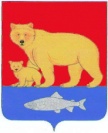 